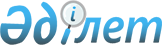 О внесении изменений в решение от 21 декабря 2012 года № 10-2 "О районном бюджете на 2013-2015 годы"
					
			Утративший силу
			
			
		
					Решение Кокпектинского районного маслихата Восточно-Казахстанской области  от 20 августа 2013 года № 17-2. Зарегистрировано Департаментом юстиции Восточно-Казахстанской области 28 августа 2013 года № 3048. Прекращено действие по истечении срока действия (письмо Кокпектинского районного маслихата от 28 декабря 2013 года № 204)      Сноска. Прекращено действие по истечении срока действия (письмо Кокпектинского районного маслихата от 28.12.2013 № 204).      Примечание РЦПИ.

      В тексте документа сохранена пунктуация и орфография оригинала.      В соответствии со статьями 106, 109 Бюджетного кодекса Республики Казахстан от 4 декабря 2008 года, подпунктом 1) пункта 1 статьи 6 Закона Республики Казахстан от 23 января 2001 года «О местном государственном управлении и самоуправлении в Республике Казахстан», на основании решения Восточно-Казахстанского областного маслихата от 9 августа 2013 года № 13/155-V «О внесении изменений в решение от 7 декабря 2012 года № 8/99-V «Об областном бюджете на 2013-2015 годы» (зарегистрировано в Реестре государственной регистрации нормативных правовых актов за номером 3031) Кокпектинский районный маслихат РЕШИЛ:

      1. Внести в решение районного маслихата «О районном бюджете на 2013-2015 годы» от 21 декабря 2012 года № 10-2 (зарегистрировано в Реестре государственной регистрации нормативных правовых актов от 4 января 2013 года за № 2804, опубликовано в газете «Жұлдыз» - «Новая жизнь» от 27 января 2013 года № 8, от 3 февраля 2013 года № 10, от 10 февраля 2013 года № 12, от 17 февраля 2013 года № 14, от 24 февраля 2013 года № 16) следующие изменения:



      в пункте 1 подпункт 1) изложить в новой редакции:

      «1) доходы – 3716561,0 тысяч тенге, в том числе:

      налоговые поступления – 617699,0 тысяч тенге;

      неналоговые поступления – 7301,0 тысяч тенге, в том числе:

      вознаграждения по бюджетным кредитам – 6,0 тысяч тенге;

      поступления от продажи основного капитала – 18500,0 тысяч тенге;

      поступления трансфертов – 3067821,0 тысяч тенге, в том числе:

      субвенции – 2376376,0 тысяч тенге;

      погашение бюджетных кредитов – 5240,0 тысяч тенге;

      используемые остатки бюджетных средств 6825,4 тысяч тенге;»;

      подпункт 2) изложить в новой редакции:

      «2) затраты – 3712486,4 тысяч тенге, в том числе:

      обслуживание долга местных исполнительных органов по выплате вознаграждений и иных платежей по займам – 6,0 тысяч тенге;»;



      пункт 7 изложить в новой редакции:

      «7. Согласно приложению 4 учесть в районном бюджете следующие текущие целевые трансферты и трансферты на развитие из областного бюджета в сумме 663125,0 тысяч тенге.».



      Приложения 1, 4 к указанному решению изложить в новой редакции согласно приложениям 1, 2 к настоящему решению.



      2. Настоящее решение вводится в действие с 1 января 2013 года.      Председатель сессии                        Е. Сихварт      Секретарь Кокпектинского

      районного маслихата                        Р. Беспаев

Приложение 1 к решению

Кокпектинского районного маслихата

от 20 августа 2013 года № 17-2Приложение 1 к решению

Кокпектинского районного маслихата

от 21 декабря 2012 года № 10-2 Бюджет района на 2013 год

Приложение № 2 к решению

Кокпектинского районного маслихата

от 20 августа 2013 года № 17-2Приложение № 4 к решению

Кокпектинского районного маслихата

от 21 декабря 2012 года № 10-2 Целевые текущие трансферты и трансферты на развитие

с областного бюджета
					© 2012. РГП на ПХВ «Институт законодательства и правовой информации Республики Казахстан» Министерства юстиции Республики Казахстан
				КатегорияКатегорияКатегорияКатегорияСумма

(тысяч тенге)КлассКлассКлассСумма

(тысяч тенге)ПодклассПодклассСумма

(тысяч тенге)Наименование доходовСумма

(тысяч тенге)І. ДОХОДЫ3 716 561,01Налоговые поступления617 699,001Подоходный налог274 060,02Индивидуальный подоходный налог274 060,003Социальный налог210 043,01Социальный налог210 043,004Hалоги на собственность117 965,01Hалоги на имущество66 500,03Земельный налог4 877,04Hалог на транспортные средства42 702,05Единый земельный налог3 886,005Внутренние налоги на товары, работы и услуги13 189,02Акцизы3 831,03Поступления за использование природных и других ресурсов3 483,04Сборы за ведение предпринимательской и профессиональной деятельности5 714,05Налог на игорный бизнес161,008Обязательные платежи, взимаемые за совершение юридически значимых действий и (или) выдачу документов уполномоченными на то государственными органами или должностными лицами2 442,01Государственная пошлина2 442,02Неналоговые поступления7 301,001Доходы от государственной собственности607,05Доходы от аренды имущества, находящегося в государственной собственности601,07Вознаграждения по кредитам, выданным из государственного бюджета6,002Поступления от реализации товаров (работ, услуг) государственными учреждениями, финансируемыми из государственного бюджета2 200,01Поступления от реализации товаров (работ, услуг) государственными учреждениями, финансируемыми из государственного бюджета2 200,006Прочие неналоговые поступления4 494,01Прочие неналоговые поступления4 494,03Поступления от продажи основного капитала18 500,003Продажа земли и нематериальных активов18 500,01Продажа земли18 500,04Поступления трансфертов 3 067 821,002Трансферты из вышестоящих органов государственного управления3 067 821,02Трансферты из областного бюджета3 067 821,05Погашение бюджетных кредитов5 240,001Погашение бюджетных кредитов5 240,01Погашение бюджетных кредитов, выданных из государственного бюджета5 240,07Поступления займов33 755,001Внутренние государственные займы33 755,02Договоры займа33 755,08Используемые остатки бюджетных средств6 825,401Остатки бюджетных средств6 825,41Свободные остатки бюджетных средств6 825,4Функциональная группаФункциональная группаФункциональная группаФункциональная группаФункциональная группаСумма

(тысяч тенге)Функциональная подгруппаФункциональная подгруппаФункциональная подгруппаФункциональная подгруппаСумма

(тысяч тенге)Администратор бюджетных программАдминистратор бюджетных программАдминистратор бюджетных программСумма

(тысяч тенге)ПрограммаПрограммаСумма

(тысяч тенге)НаименованиеСумма

(тысяч тенге)II. ЗАТРАТЫ3 712 486,401Государственные услуги общего характера347 992,71Представительные, исполнительные и другие органы, выполняющие общие функции государственного управления301 950,2112Аппарат маслихата района (города областного значения)20 263,4001Услуги по обеспечению деятельности маслихата района (города областного значения)14 125,4003Капитальные расходы государственного органа6 138,0122Аппарат акима района (города областного значения)81 983,6001Услуги по обеспечению деятельности акима района (города областного значения)77 209,6002Создание информационных систем0,0003Капитальные расходы государственного органа4 774,0123Аппарат акима района в городе, города районного значения, поселка, села, сельского округа199 703,2001Услуги по обеспечению деятельности акима района в городе, города районного значения, поселка, села, сельского округа188 517,1022Капитальные расходы государственного органа11 186,12Финансовая деятельность32 204,5452Отдел финансов района (города областного значения)32 204,5001Услуги по реализации государственной политики в области исполнения бюджета района (города областного значения) и управления коммунальной собственностью района (города областного значения)14 842,5003Проведение оценки имущества в целях налогообложения375,0010Приватизация, управление коммунальным имуществом, постприватизационная деятельность и регулирование споров, связанных с этим150,0011Учет, хранение, оценка и реализация имущества, поступившего в коммунальную собственность150,0018Капитальные расходы государственного органа300,0028Приобретение имущества в коммунальную собственность16 387,05Планирование и статистическая деятельность13 838,0453Отдел экономики и бюджетного планирования района (города областного значения)13 838,0001Услуги по реализации государственной политики в области формирования и развития экономической политики, системы государственного планирования и управления района (города областного значения)13 411,0002Создание информационных систем0,0004Капитальные расходы государственного органа427,002Оборона20 470,01Военные нужды7 690,0122Аппарат акима района (города областного значения)7 690,0005Мероприятия в рамках исполнения всеобщей воинской обязанности7 690,02Организация работы по чрезвычайным ситуациям12 780,0122Аппарат акима района (города областного значения)12 780,0006Предупреждение и ликвидация чрезвычайных ситуаций масштаба района (города областного значения)7 877,0007Мероприятия по профилактике и тушению степных пожаров районного (городского) масштаба, а также пожаров в населенных пунктах, в которых не созданы органы государственной противопожарной службы4 903,003Общественный порядок, безопасность, правовая, судебная, уголовно-исполнительная деятельность648,09Прочие услуги в области общественного порядка и безопасности648,0458Отдел жилищно-коммунального хозяйства, пассажирского транспорта и автомобильных дорог района (города областного значения)648,021Обеспечение безопасности дорожного движения в населенных пунктах648,004Образование2 019 036,21Дошкольное воспитание и обучение162 383,0464Отдел образования района (города областного значения)162 383,0009Обеспечение деятельности организаций дошкольного воспитания и обучения65 883,0040Реализация государственного образовательного заказа в дошкольных организациях образования96 500,02Начальное, основное среднее и общее среднее образование1 761 578,4464Отдел образования района (города областного значения)1 761 578,4003Общеобразовательное обучение1 722 354,2006Дополнительное образование для детей39 224,29Прочие услуги в области образования95 074,8464Отдел образования района (города областного значения)95 074,8001Услуги по реализации государственной политики на местном уровне в области образования10 537,4005Приобретение и доставка учебников, учебно-методических комплексов для государственных учреждений образования района (города областного значения)10 046,0007Проведение школьных олимпиад, внешкольных мероприятий и конкурсов районного (городского) масштаба4 000,0015Ежемесячная выплата денежных средств опекунам (попечителям) на содержание ребенка-сироты (детей-сирот), и ребенка (детей), оставшегося без попечения родителей10 414,0020Обеспечение оборудованием, программным обеспечением детей-инвалидов, обучающихся на дому600,0067Капитальные расходы подведомственных государственных учреждений и организаций57 653,4068Обеспечение повышения компьютерной грамотности населения1 824,005Здравоохранение75,09Прочие услуги в области здравоохранения75,0123Аппарат акима района в городе, города районного значения, поселка, села, сельского округа75,0002Организация в экстренных случаях доставки тяжелобольных людей до ближайшей организации здравоохранения, оказывающей врачебную помощь75,006Социальная помощь и социальное обеспечение249 169,52Социальная помощь219 042,4451Отдел занятости и социальных программ района (города областного значения)219 042,4002Программа занятости34 835,0004Оказание социальной помощи на приобретение топлива специалистам здравоохранения, образования, социального обеспечения, культуры, спорта и ветеринарии в сельской местности в соответствии с законодательством Республики Казахстан0,0005Государственная адресная социальная помощь29 100,0006Оказание жилищной помощи6 000,0007Социальная помощь отдельным категориям нуждающихся граждан по решениям местных представительных органов69 225,0010Материальное обеспечение детей-инвалидов, воспитывающихся и обучающихся на дому4 985,0014Оказание социальной помощи нуждающимся гражданам на дому49 622,4016Государственные пособия на детей до 18 лет21 315,0017Обеспечение нуждающихся инвалидов обязательными гигиеническими средствами и предоставление услуг специалистами жестового языка, индивидуальными помощниками в соответствии с индивидуальной программой реабилитации инвалида3 960,0023Обеспечение деятельности центров занятости населения0,09Прочие услуги в области социальной помощи и социального обеспечения30 127,1451Отдел занятости и социальных программ района (города областного значения)30 127,1001Услуги по реализации государственной политики на местном уровне в области обеспечения занятости и реализации социальных программ для населения24 967,1011Оплата услуг по зачислению, выплате и доставке пособий и других социальных выплат3 775,0012Создание информационных систем0,0021Капитальные расходы государственного органа437,0067Капитальные расходы подведомственных государственных учреждений и организаций948,007Жилищно-коммунальное хозяйство444 365,81Жилищное хозяйство30 010,5458Отдел жилищно-коммунального хозяйства, пассажирского транспорта и автомобильных дорог района (города областного значения)27 381,0003Организация сохранения государственного жилищного фонда8 036,0004Обеспечение жильем отдельных категорий граждан11 525,0005Снос аварийного и ветхого жилья0,0041Ремонт и благоустройство объектов в рамках развития городов и сельских населенных пунктов по Дорожной карте занятости 20207 820,0464Отдел образования района (города областного значения)0,0026Ремонт объектов в рамках развития городов и сельских населенных пунктов по Дорожной карте занятости 20200,0466Отдел архитектуры, градостроительства и строительства района (города областного значения)2 629,5003Проектирование, строительство и (или) приобретение жилья коммунального жилищного фонда1 500,0004Проектирование, развитие, обустройство и (или) приобретение инженерно-коммуникационной инфраструктуры501,0072Строительство и (или) приобретение служебного жилища и развитие и (или) приобретение инженерно-коммуникационной инфраструктуры в рамках Дорожной карты занятости 2020237,0074Развитие и обустройство недостающей инженерно-коммуникационной инфраструктуры в рамках второго направления Дорожной карты занятости 2020391,52Коммунальное хозяйство349 238,0458Отдел жилищно-коммунального хозяйства, пассажирского транспорта и автомобильных дорог района (города областного значения)34 646,0012Функционирование системы водоснабжения и водоотведения34 646,0466Отдел архитектуры, градостроительства и строительства района (города областного значения)314 592,0005Развитие коммунального хозяйства106 000,0058Развитие системы водоснабжения и водоотведения в сельских населенных пунктах208 592,03Благоустройство населенных пунктов65 117,3123Аппарат акима района в городе, города районного значения, поселка, села, сельского округа56 117,3008Освещение улиц населенных пунктов21 267,8009Обеспечение санитарии населенных пунктов14 010,5010Содержание мест захоронений и погребение безродных5 355,0011Благоустройство и озеленение населенных пунктов15 484,0458Отдел жилищно-коммунального хозяйства, пассажирского транспорта и автомобильных дорог района (города областного значения)9 000,0018Благоустройство и озеленение населенных пунктов9 000,008Культура, спорт, туризм и информационное пространство267 666,31Деятельность в области культуры119 695,2455Отдел культуры и развития языков района (города областного значения)119 695,2003Поддержка культурно-досуговой работы119 695,22Спорт21 207,8465Отдел физической культуры и спорта района (города областного значения)21 207,8005Развитие массового спорта и национальных видов спорта 8 453,8006Проведение спортивных соревнований на районном (города областного значения) уровне4 480,0007Подготовка и участие членов сборных команд района (города областного значения) по различным видам спорта на областных спортивных соревнованиях8 274,03Информационное пространство40 464,5455Отдел культуры и развития языков района (города областного значения)26 576,6006Функционирование районных (городских) библиотек23 076,6007Развитие государственного языка и других языков народа Казахстана3 500,0456Отдел внутренней политики района (города областного значения)13 887,9002Услуги по проведению государственной информационной политики через газеты и журналы11 387,9005Услуги по проведению государственной информационной политики через телерадиовещание2 500,09Прочие услуги по организации культуры, спорта, туризма и информационного пространства86 298,8455Отдел культуры и развития языков района (города областного значения)58 474,2001Услуги по реализации государственной политики на местном уровне в области развития языков и культуры6 314,2010Капитальные расходы государственного органа160,0032Капитальные расходы подведомственных государственных учреждений и организаций52 000,0456Отдел внутренней политики района (города областного значения)19 729,2001Услуги по реализации государственной политики на местном уровне в области информации, укрепления государственности и формирования социального оптимизма граждан13 963,2003Реализация мероприятий в сфере молодежной политики3 441,0006Капитальные расходы государственного органа2 325,0465Отдел физической культуры и спорта района (города областного значения)8 095,4001Услуги по реализации государственной политики на местном уровне в сфере физической культуры и спорта7 890,4004Капитальные расходы государственного органа205,010Сельское, водное, лесное, рыбное хозяйство, особо охраняемые природные территории, охрана окружающей среды и животного мира, земельные отношения112 684,61Сельское хозяйство34 604,1453Отдел экономики и бюджетного планирования района (города областного значения)7 213,0099Реализация мер по оказанию социальной поддержки специалистов7 213,0474Отдел сельского хозяйства и ветеринарии района (города областного значения)27 391,1001Услуги по реализации государственной политики на местном уровне в сфере сельского хозяйства и ветеринарии22 431,1003Капитальные расходы государственного органа 3 960,0012Проведение мероприятий по идентификации сельскохозяйственных животных1 000,06Земельные отношения10 683,5463Отдел земельных отношений района (города областного значения)10 683,5001Услуги по реализации государственной политики в области регулирования земельных отношений на территории района (города областного значения)10 328,5007Капитальные расходы государственного органа355,09Прочие услуги в области сельского, водного, лесного, рыбного хозяйства, охраны окружающей среды и земельных отношений67 397,0474Отдел сельского хозяйства и ветеринарии района (города областного значения)67 397,0013Проведение противоэпизоотических мероприятий67 397,011Промышленность, архитектурная, градостроительная и строительная деятельность27 001,52Архитектурная, градостроительная и строительная деятельность27 001,5466Отдел архитектуры, градостроительства и строительства района (города областного значения)27 001,5001Услуги по реализации государственной политики в области строительства, улучшения архитектурного облика городов, районов и населенных пунктов области и обеспечению рационального и эффективного градостроительного освоения территории района (города областного значения)9 767,5013Разработка схем градостроительного развития территории района, генеральных планов городов районного (областного) значения, поселков и иных сельских населенных пунктов16 600,0015Капитальные расходы государственного органа634,012Транспорт и коммуникации156 108,11Автомобильный транспорт155 215,1123Аппарат акима района в городе, города районного значения, поселка, села, сельского округа5 029,1013Обеспечение функционирования автомобильных дорог в городах районного значения, поселках, селах, сельских округах5 029,1458Отдел жилищно-коммунального хозяйства, пассажирского транспорта и автомобильных дорог района (города областного значения)150 186,0023Обеспечение функционирования автомобильных дорог150 186,09Прочие услуги в сфере транспорта и коммуникаций893,0458Отдел жилищно-коммунального хозяйства, пассажирского транспорта и автомобильных дорог района (города областного значения)893,0024Организация внутрипоселковых (внутригородских), пригородных и внутрирайонных общественных пассажирских перевозок893,013Прочие64 284,23Поддержка предпринимательской деятельности и защита конкуренции11 654,4469Отдел предпринимательства района (города областного значения)11 654,4001Услуги по реализации государственной политики на местном уровне в области развития предпринимательства и промышленности10 344,4003Поддержка предпринимательской деятельности1 000,0004Капитальные расходы государственного органа310,09Прочие52 629,8123Аппарат акима района в городе, города районного значения, поселка, села, сельского округа27 839,0040Реализация мер по содействию экономическому развитию регионов в рамках Программы «Развитие регионов»27 839,0452Отдел финансов района (города областного значения)6 000,0012Резерв местного исполнительного органа района (города областного значения)6 000,0458Отдел жилищно-коммунального хозяйства, пассажирского транспорта и автомобильных дорог района (города областного значения)18 790,8001Услуги по реализации государственной политики на местном уровне в области жилищно-коммунального хозяйства, пассажирского транспорта и автомобильных дорог14 791,8013Капитальные расходы государственного органа3 999,014Обслуживание долга6,01Обслуживание долга6,0452Отдел финансов района (города областного значения)6,0013Обслуживание долга местных исполнительных органов по выплате вознаграждений и иных платежей по займам из областного бюджета6,015Трансферты2 978,51Трансферты2 978,5452Отдел финансов района (города областного значения)2 978,5006Возврат неиспользованных (недоиспользованных) целевых трансфертов821,5024Целевые текущие трансферты в вышестоящие бюджеты в связи с передачей функций государственных органов из нижестоящего уровня государственного управления в вышестоящий2 157,0III. Чистое бюджетное кредитование33 755,010Сельское, водное, лесное, рыбное хозяйство, особо охраняемые природные территории, охрана окружающей среды и животного мира, земельные отношения33 755,0453Отдел экономики и бюджетного планирования района (города областного значения)33 755,0006Бюджетные кредиты для реализации мер социальной поддержки специалистов33 755,0IV. Сальдо по операциям с финансовыми активами5 660,013Прочее5 660,0458Отдел жилищно-коммунального хозяйства, пассажирского транспорта и автомобильных дорог района (города областного значения)5 660,0065Формирование или увеличение уставного капитала юридических лиц5 660,0V. Дефицит (профицит) бюджета-35 340,4VI. Финансирование дефицита (использование профицита) бюджета35 340,416Погашение займов5 240,01Погашение займов5 240,0452Отдел финансов района (города областного значения)5 240,0008Погашение долга местного исполнительного органа перед вышестоящим бюджетом5 240,0№НаименованиеСумма

(тысяч тенге)1На проведение противоэпизоотических мероприятий67 397,02Реализация мер по оказанию социальной поддержки специалистов6 863,03Бюджетные кредиты для реализации мер социальной поддержки специалистов33 755,04На реализацию предоставления специальных социальных услуг6 174,05На реализацию государственного образовательного заказа в дошкольных организациях образования96 500,06На оснащение учебным оборудованием кабинетов физики, химии, биологии в государственных учреждениях основного среднего и общего среднего образования20 485,07На обеспечение оборудованием, программным обеспечением детей-инвалидов, обучающихся на дому600,08На ежемесячную выплату денежных средств опекунам (попечителям) на содержание ребенка сироты (детей-сирот), и ребенка (детей), оставшегося без попечения родителей10 414,09На увеличение размера доплаты за квалификационную категорию учителям школ и воспитателям дошкольных организаций образования24 868,010На повышение оплаты труда учителям, прошедшим повышение квалификации по трехуровневой системе13 135,011На обеспечение повышения компьютерной грамотности населения1 824,012На оснащение типовых залов общеобразовательных школ области3 033,013На реализации мер по содействию экономическому развитию регионов в рамках Программы «Развитие регионов»27 839,014Строительство водопроводных сетей в селе Тассай208 592,015Строительство канализационных сетей и очистных сооружений в с. Кокпекты106 000,016На проведение мероприятий по благоустройству9 000,017На приобретение административного здания в коммунальную собственность12 000,018На увеличение штатной численности местных исполнительных органов14 646,0Всего663 125,0